7For the following data (a) display the data in a scatter plot, (b) calculate the correlation r, and (c) make a conclusion about the data type of correlation.The number of hours 6 students watched television during the weekend and the scores of each student who took a test the following Monday.Choose the correct scatter plot below: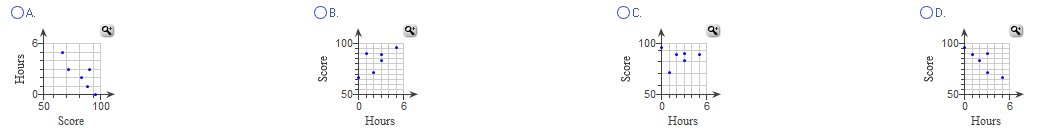  The correlation coefficient r is _______.  (round to three decimal places as needed)Which of the following best describes the type of correlation that exists between number of hours spent watching television and test scores.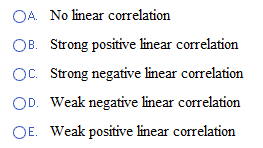 Hours spent watching TV, x012335Test score, y968983729067